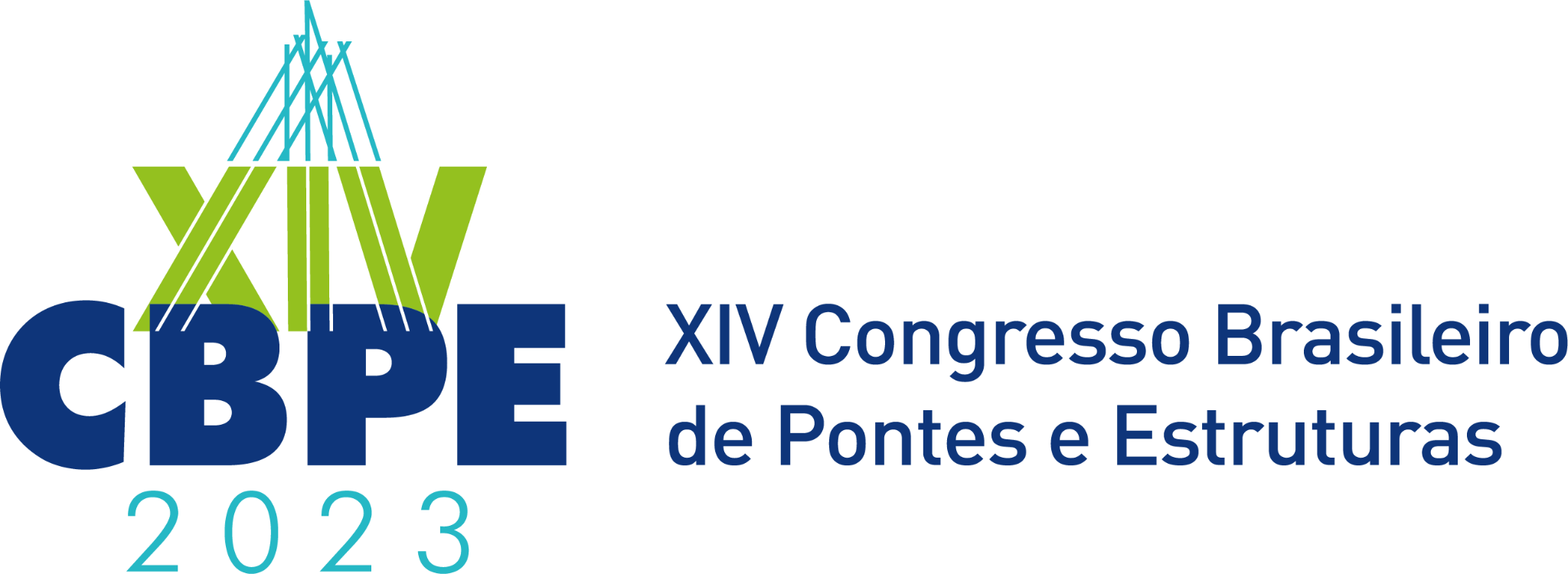                                               TEMPLATE TRABALHO COMPLETOTítulo (só as iniciais em maiúscula), fonte Times New Roman 14, negrito, centralizado.Nome e sobrenome do autor principal1, co-autor2, co-autor3 (fonte: Times New Roman, 12, Centralizado, Negrito, Espaço Simples)1 Instituição / Empresa / Departamento / Email2,3Instituição / Empresa /Departamento / Email(Fonte: Times New Roman, 10, centralizado, espaço simples) ResumoInserir aqui o resumo do trabalho, utilizando fonte Times New Roman, em corpo 12, com espaçamento simples entre as linhas. Máximo 300 palavras, num só parágrafo.Palavras-chaveInserir aqui as palavras-chave, em seqüência na mesma linha, podendo ter um mínimo de 2 (duas) e o máximo de 6 (seis) palavras-chave, separadas por ; (ponto e vírgula). Usar fonte Times New Roman em corpo 12.Introdução Inserir aqui o texto do corpo do trabalho, usando exclusivamente a fonte Times New Roman, em corpo 12, com espaçamento simples entre as linhas, e margens justificadas, entre 8 e 10 páginas, incluindo as referências bibliográficas, tabelas e ilustrações. Para destaques, usar, apenas, o corpo itálico (grifo), excluindo-se totalmente o sublinhado e palavras em caixa alta (a não ser em siglas que não formem palavras, exemplo CNPq) e, nas referências bibliográficas, nos sobrenomes dos autores. O negrito poderá ser usado, exclusivamente, para destacar os subtítulos ou divisões do trabalho, sempre no mesmo corpo 12, em caixa alta e baixa.Figuras e Tabelas Modelo - Tabela 1 –  Caption.Figura 1 –  Caption.As fotos devem ser nítidas e numeradas como figuras. As equações devem ser apresentadas sem bordas visíveis no centro da página, como mostrado no exemplo a seguir:Todas as equações são numeradas à direita.ConclusõesDescreva aqui os resultados do projeto: Apresentar os dados obtidos, juntamente com análise dos mesmos e a discussão sobre os seus efeitos.ReferênciasInserir aqui as referências bibliográficas em fonte Times New Roman, em corpo 11 (onze), com espaçamento simples entre as linhas conforme modelo abaixo:AMERICAN CONCRETE INSTITUTE. ACI 318 – Building Code Requirements for Structural Concrete. 2005.BOUSSELHAM, A.; CHAALLAL, O. Shear Strengthening Reinforced Concrete Beams with Fiber-Reinforced Polymer: Assessment of Influencing Parameters and Required Research. ACI Structural Journal, Vol. 101, No. 2, p.219-227, 2004.CHEN, J.F.; TENG, J.G.  Shear Capacity of FRP Strengthened RC Beams: FRP Debonding. Construction and Buildings-Materials, 17, p.27-41, 2003.COLLOTI, V.; SPADEA, G.; SWAMY, R. N. Analytical Model to Evaluate Failure Behavior of Plated Reinforced Concrete Beams Strengthened for Shear. ACI Structural Journal, Vol. 101, No 6, p. 755-764, 2004.FIB. Externally Bonded FRP Reinforcement for RC Structures. Bulletin 14, 2001.NIELSEN, M.P. Limit Analysis and Concrete Plasticity. CRC Press, 1999.Force (kN)Strain (%)1001,0232,9147,8458,0673,2